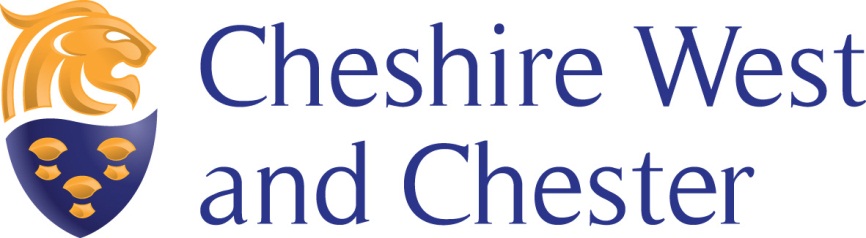 Privacy Notice Pupils, Parents and GuardiansEaton Primary SchoolEaton Primary School has adopted the Cheshire West and Chester Privacy Notices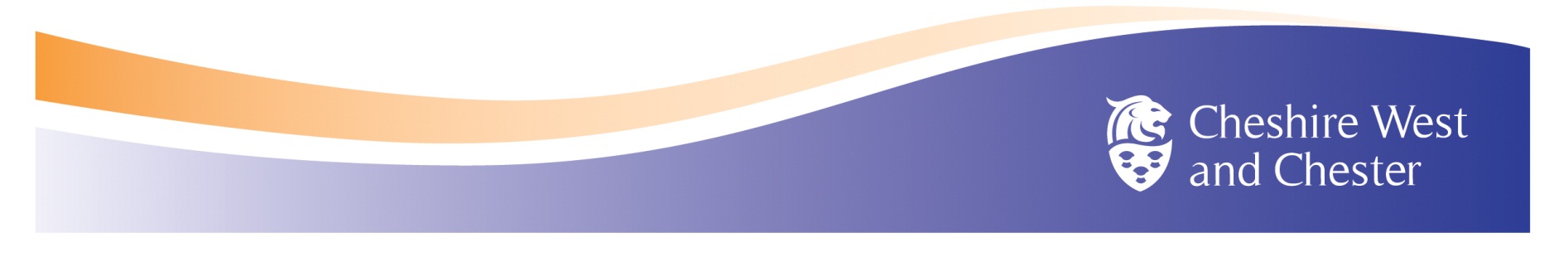 PRIVACY NOTICE FOR PUPILS, PARENTS AND GUARDIANS Everyone has the right to have their personal information kept confidential and this includes the children, families and staff of Eaton Primary School.  The school is committed to protecting their privacy.  These rights are part of the new law, the General Data Protection Regulation issued by the Government in 2018.Who Will Own My Data Once I Submit It? Eaton PRIMARY SCHOOLWhy Do You Need My Information? We use the pupil data to:support pupil learningmonitor and report on pupil progressprovide appropriate pastoral careassess the quality of our servicescomply with the law regarding data sharinganalyse current procedures and systems The categories of pupil information that we collect, hold and share include:Personal information (such as name, unique pupil number and address, photographs, parental names, contact names, addresses and telephone numbers) – School Information Management System (SIMS)Characteristics (such as ethnicity, language, nationality, country of birth and free school meal eligibility) – SIMSspecial educational needs (including the needs and ranking ) - SIMSmedical and administration (such as doctors information, child health, dental health, allergies, medication and dietary requirements) – SIMS and school office documentsattendance (such as sessions attended, number of absences, absence reasons and any previous schools attended) - SIMSpupil information in respect of school meals – SIMS, School Money System and School Office DocumentsPrinted Data Collection Sheets from SIMS – Held in file in school officeparental information and pupil medical information and permission slips with regards to school trips and school activities – School Office Computer &  Documentspupil information in respect of those children eligible for free school meals – School Office Computer & Documentspupil information regarding children eligible through the Government Pupil Premium Scheme – School Office Computer and documentspupil and guardian information in respect of the school online payment/text/email system – School Money/Teachers to Parents (Eduspot)safeguarding information (such as court orders and professional involvement) – CPOMS Software package (Safeguarding Software)  - Used by all staff, contains confidential information and names of childrenbehavioural information (such as exclusions and any relevant alternative provision put in place) –SIMS, Office Computer & Documents and CPOMS – Child’s nameDOJO – Behaviour Management System – Rewards Points System – all classes. Child’s first nameassessment and attainment (such as key stage 1 and phonics results, post 16 courses enrolled for and any relevant results) – Teachers’ Computers and documentspupil and parental information regarding School Money, the online payment system. This would include name, mobile number and emailClass Lists/Club Lists – School Office Computer & Teacher LaptopsSport Event Lists – Held in school office and then destroyed after event.Doodle Maths – Online Maths Programme –  Child’s NameSpellodrome – Homework Programme – Whole School – Child’s nameMathletics – Homework Programme for KS2 – Child’s name and staff names and emailsDynamo – Maths Programme for Special Needs Education– Child’s name and date of birthIDL – English Intervention Programme – Special Needs Education re Dyslexia – Reading and Spelling – Child’s name and date of birthG L Assessment – Dyslexia Screening Programme – Name of child and date of birthTapestry –  Home School Online Learning Journal for Early Years – Names and pictures/videos  of children . Covers assessment also.  Contains also parental emails Joint tool with parents who have signed a permission form for this.  Seesaw – I Pad app which can also be accessed on teacher laptops.  Tool for children to login themselves to share their experiences and achievements at school.  Child’s first name only.Teach Your Monster to Read – Early Years software – Child’s first name onlyDrop Box used by teachers and this meets GDPR regulations.GL AssessmentOffice Computers and Headteacher Computer – contains access to SIMS – not accessible elsewhere in school. – Password protectedEmails – School Office – access to encrypted password messages where necessary (EGRESS)Evolve – Cheshire West School Visits and Residential Package – Only basic details  -Registers of classes can be added (Full names)Form C – permission for visits – completed by parents and destroyed after visit.Admission Forms – completed by parents/guardians – contain all information about child – Held in pupil files in locked cabinet.  Admission forms held for 3 yrs after the child leaves Eaton SchoolPRIME – Cheshire West Incident Reporting Package (for accidents etc requiring hospital treatment) – Full details of incident and child’s name, address, date of birth and parent contact information provided.Supply Teacher File – For use when supply teacher needed in the classroom.  Contains class list of name, some pictures, club lists – Held securelyTeacher Laptops – containing class names, assessments, planning etc – covered by password and encryptionSchool Spider -  School Website  - no children’s  names on website, pictures are only when permission has been receivedTwitter & Facebook – Pictures of children where permission has been givenTempest Photography – School Photographs of children and information re parents provided by parents on order forms. – Privacy Notice obtained from Tempest.  Parental choice for photographs.Photographs of Children will Medical Needs/Allergies – Held in PPA area – accessible by school staff only and in School Kitchen accessible by staff only School Sign In – app for visitor/staff sign in and out – Information not held when sign out completedSAM – Cheshire West and School’s Admission Module – contains names, addresses, parental information about children applying for places at Eaton SchoolFixed Penalty Notices – Notices issued by Cheshire West & Chester Council re holidays in term time.  Information shared by school includes: Name and date of birth of pupil, name of parents, addresses, attendance information and any other relevant family information.Absence in Term Time – Registers held with names of pupils and dates of absence.Medication Request Forms – completed by parents with name address and medication.  Forms archived when medication course completed. (Destroyed when child leaves Eaton Primary School)Keeping Your Information PrivateThe school will make every effort to maintain privacy around information held.  All paper records are stored in a lockable cabinet and all computer systems are password protected.  Teacher laptops have the correct level of encryption.We will endeavour to make sure that no data is lost, stolen, altered or deleted or inappropriately or seen by people without the correct permissions. What Allows You To Use My Information?We collect and process pupil information as part of our public functions under both the Data Protection Act and Article 6, part (e) of the General Data Protection Regulation.The legislation and guidance that allows us to do this in the UK includes, but is not limited to:The Education Pupil Registration (England) Regulations 2006Education (Information About Individual Pupils) (England) Regulations 2013Education Act 2002Education Act 2011Government Guidance on Schools and EducationWho Will My Information Be Shared With? We routinely share pupil information with:schools that the pupils attend after leaving usour local authoritythe Department for Education (DfE)Other Companies whose software is used for the education of your child (See above)We occasionally share pupil information with:health agencieslaw enforcement agenciesCompanies used by school for Education Packages.These companies have provided the school with their relevant Privacy Policies and do not divulge any information to third parties unless the law either requires or allows us to do so.To find out more about the data collection requirements placed on us by the Department for Education (for example; via the school census) go to the Department for Education’s website.We are required by law, to provide information about our pupils to the Department for Education as part of statutory data collections, such as the school census and Early Years’ census. Some of this information is then stored in the National Pupil Database. Visit the National Pupil Database (NPD) website for further information on the National Pupil Database.The Department for Education may share information about our pupils from the National Pupil Database with third parties who promote the education or well-being of children in England by:conducting research or analysisproducing statisticsproviding information, advice or guidanceTo be granted access to pupil information, organisations must comply with strict terms and conditions covering the confidentiality and handling of the data, security arrangements and retention and use of the data in compliance with the General Data Protection Regulation. For more information about the department’s data sharing process, please visit the Department of Education’s website. Do I Have To Provide This Information And What Will Happen If I Don’t? The majority of pupil information you provide to us is mandatory as part of our public functions under both the Data Protection Act and Article 6, part (e) of the General Data Protection Regulation, when we collect data outside of this,  we will rely on your consent to collect and store your personal data.  How Long Will You Keep This Data For And Why? We hold pupil data for up to 25 years from date of birth.  How Will My Information Be Stored? Information is held electronically on the SIMS (Capita) systemPaper copies are kept in locked cupboards/cabinets with limited accessStudent contact detail files, monitored by school office staff during the day and locked in a cabinet overnightClub details and names held securely in the school officePupil Record files in locked cabinetsWhat Rights Do I Have When It Comes To My Data? Under the Data Protection Act and General Data Protection Regulation you have the right to request access to the information that we hold about you.To make a request for your personal information, or be given access to your child’s educational record, contact the school’s Data Protection Lead, Mr Andrew Davies.  You will then be required to complete an SAR (Subject Access Request Form) for the school to provide you with copies of any personal data held about you or your child.  The SAR can be found on the website included in the Rights of Access Policy.You also have the right to:object to processing of personal data that is likely to cause, or is causing, damage or distressprevent processing for the purpose of direct marketingobject to decisions being taken by automated meansin certain circumstances, have inaccurate personal data rectified, blocked, erased or destroyed.Who Can I Complain To If I Am Unhappy About How My Data Is Used? If you have a concern about the way we are collecting or using your personal data, you should raise your concern with us in the first instance. For general questions or advice about the school’s data protection procedures or to alert us to any issues you may have in the way we may handle your or your child’s information please contact:Mr Andrew Davies (Headteacher) or Mrs Jo Jeffshead@tarvin.cheshire.sch.uk or admin@eaton.cheshire.sch.uk01829 732731If you prefer, you may contact the School’s independent Data Protection Officer direct at:Schools Data Protection OfficerCheshire West and Chester Council,HQ, 58 Nicholas Street, Chester, CH1 2NP Email: schoolDPO@cheshirewestandchester.gov.ukYou also have the right to complain to the Information Commissioner’s Office using the following details:Information Commissioner's Office (ICO) websiteBy post: The Information Commissioner's Office, Wycliffe House, Water Lane, Wilmslow, Cheshire, SK9 5AFTelephone: 08456 30 60 60 or 01625 54 57 45’s  Will This Information Be Used To Take Automated Decisions About Me? No Will My Data Be Transferred Abroad and Why? No 